Big time RushEs una banda estadounidense creada y lanzada por nickelodeon, viacom music y TV production, que firmo un contrato en 2009 y fue hecho conocida en la serie de televisión Big time Rush. La banda consiste en cuatro amigos de la vida realJames MaslowLogan  HendersonCarlos Pena Jr.Kendall SchmidtLa banda ha lanzado actualmente dos discos llamados:BTR (el primero)Elevate(el segundo)Una película llamada:Big time movie (BTM)Y además muchas canciones que han sido éxito como:Boy FriendYou are a not aloneWorlwideInvisibleNo ideaIntermissionIif i ruled the worldBig nigthCober girlY muchas mas…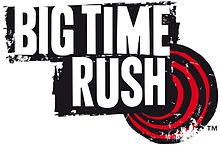 